Экскурсионный авиатур в Италию из Минска — Секреты Тосканы. Гастрономический тур в Италию!Маршрут:  Рим (2 ночи) - Монтепульчано - Пьенца - Монтальчино - Кьянчиано Терме (1 ночь) - Сиена - Сан-Джиминьяно - Пиза - Специя (2 ночи) - Чинкве Терре - Лукка - Флоренция - Рим (1 ночь)Попробуй Италию на вкус!Заезды: 01.05, 08.05, 12.06, 03.07, 24.07, 14.08, 04.09, 18.09.20161 деньВылет из Минска, прибытие в аэропорт Рима. Встреча с русскоговорящим сопровождающим. Трансфер и размещение в отеле в центре Рима. Ужин в ресторане. Для желающих экскурсия «Ночной Рим» с русскоговорящим гидом (за дополнительную плату). Ночь в отеле.2 деньЗавтрак в отеле. Экскурсия в музеи Ватикана с русскоговорящим гидом. Свободное время для обеда. Обзорная экскурсия по Риму с русскоговорящим гидом. Свободное время. Ужин в ресторане или для желающих ужин в типичном театре-ресторане (за дополнительную плату). Ночь в отеле.3 деньЗавтрак в отеле. Отправление в увлекательную поездку по региону Кьянти с посещением старинного тосканского городка Монтепульчано, расположившегося на высоком склоне холма и получившего свою известность благодаря производству одного из старейших вин Италии – «Nobile di Montepulciano». Посещение типичного тосканского винного погребка для дегустации вин и других местных продуктов – ветчины, сыров, салями. Переезд в Пьенцу, "идеальный ренессансный город", построенный папой Римским Пием II, где кроме того, производится один из лучших сыров в Италии, знаменитый овечий сыр «pecorino». Переезд в Монтальчино, известный своим изысканным вином Brunello di Montalcino". Дегустация типичных продуктов и вин, подобранных сомелье. Переезд в Кьянчиано Терме. Размещение в отеле. Ужин. Ночь в отеле.4 деньЗавтрак в отеле. Трансфер в Сиену. Экскурсия по городу с русскоговорящим гидом, включающая роскошные здания центра города и знаменитую Пьяццу дель Кампо, где дважды в год проходят лошадиные скачки «Палио». Трансфер в Сан-Джиминьяно с его многочисленными башнями. Посещение города с русскоговорящим сопровождающим. Свободное время для самостоятельного знакомства с городом. Переезд в Пизу. Экскурсия с русскоговорящим гидом, включающая осмотр площади Чудес и знаменитой Пизанской Падающей башни. Свободное время. Трансфер в Специю. Размещение в отеле. Ужин. Ночь в отеле.  5 деньЗавтрак в отеле. Прогулка на лодке вдоль берегов одного из самых изумительных регионов Италии – Итальянской Ривьеры, Чинкве Терре. Панорамный вид следующих городков: Риомаджоре – жемчужина Чинкве Терре, основанный в конце XII века. По «Тропе Любви», проходящей вдоль моря, из Риомаджоре можно попасть в соседний городок Манарола. Манарола – городок-гавань, расположенный на скале, усыпанной виноградниками. Корнилья знаменитая в древности выращиванием ежевики, а в наше время представляющая собой крутой склон с 365 ступенями по количеству дней в году, ведущими в город. Вернацца – городок, где множество подъемов, спусков и обрывистых пролетов встречаются на главной площади, откуда открывается удивительный вид на море. Монтероссо берет свое название из-за красного цвета, которым окрашиваются горы во время заката или от огненного цвета волос владельца небольшого средневекового замка; в городке есть также старинный монастырь капуцинов. Возвращение в Риомаджоре. Трансфер в Специю на поезде. Ужин. Ночь в отеле.6 деньЗавтрак в отеле. Трансфер в Лукку. По пути возможность увидеть панораму Каррары с ее грандиозными каменоломнями, где Микеланджело проводил долгие месяцы в поисках нужного ему мрамора. Приезд в Лукку, экскурсия по городу с русскоговорящим гидом. Свободное время. Переезд в Монтекарло ди Лукка, очаровательный пригород Лукки, находящийся на вершине холма. Посещение фермы для дегустации уникальных тосканских продуктов – оливок, сыров, хлеба, вина и мяса. Переезд воФлоренцию. Экскурсия по городу с русскоговорящим гидом. Размещение в центрально расположенном отеле. Ужин. Ночь в отеле. 7 деньЗавтрак в отеле. Свободное время, для желающих экскурсия в галерею Уффици или дворец Питти с русскоговорящим гидом (за дополнительную плату). Во второй половине дня трансфер в Рим. Размещение в отеле в центре города. Ужин в ресторане. Ночь в отеле.8 деньЗавтрак в отеле. Трансфер в аэропорт Рима. Вылет в Минск.Стоимость тура на двоих за 7 ночей с питанием "завтраки" — 1596 €   * По техническим причинам маршрут и порядок проведения экскурсий могут быть изменены.Компания "Галар-экспо" оставляет за собой право вносить некоторые изменения в программу тура  по техническим причинам без уменьшения общего объема и качества услуг, в том числе предоставлять замену отеля на равнозначный.Включено:перелет Минск - Рим - Минск (в случае отсутствия свободных мест по данному тарифу - необходима доплата до следующего класса); 7 ночей в отелях 3* по маршруту с выбранным типом питания; услуги русскоговорящего гида по программе; групповой трансфер аэропорт – отель - аэропорт;трансферы по маршруту; двухчасовая обзорная экскурсия по Сиене;  двухчасовая обзорная экскурсия по Флоренции; трехчасовая обзорная экскурсия по Риму; трехчасовая экскурсия в музеи Ватикана; часовая экскурсия по Лукке; часовая экскурсия по Пизе; посещение Монтепульчано, Пьенцы, Монтальчино с русскоговорящим сопровождающим; посещение Сан-Джиминьяно, Чинкве Терре, Каррары с русскоговорящим сопровождающим; дегустация вина и типичных продуктов в Монтепульчано; дегустация вина и типичных продуктов в Монтальчино; дегустация вина и типичных продуктов в Монтекарло ди Лукка; билеты на катер в Чинкве Терре.Дополнительно:виза в Италию - 65 €;  местные налоги на пребывание;   медицинская страховка; входные билеты во все музеи и церкви, наушники во время экскурсий; дополнительные экскурсии (входные билеты оплачиваются дополнительно):  - экскурсия «Ночной Рим» с русскоговорящим гидом – 30 евро;  - экскурсия в галерею Уффици или дворец Питти с русскоговорящим гидом (входные билеты включены в стоимость экскурсии) – 30 евро;  - ужин в театре – ресторане в Риме (входит вино и минеральная вода) – 47 евро; напитки, чаевые и прочие личные расходы.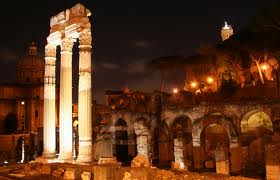 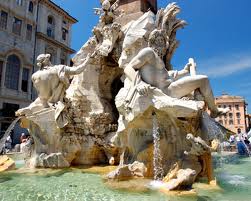 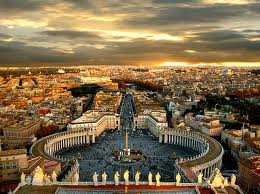 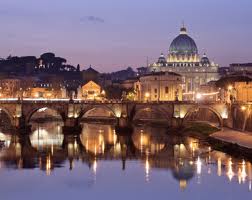 